Пояснительная запискак учебному плану основной общеобразовательной программы начального общего   образования  (4 классы)МКОУ «СОШ № 2  г. Олонца»на 2013-2014 учебный год.         Учебный план – основной документ, определяющий содержание начального общего образования, инновационную деятельность ОУ.          Учебный план составлен на основании следующих нормативных документов:-     Закон РФ «Об образовании»;-- Федеральный компонент государственного образовательного стандарта начального общего образования, утвержденного приказом Минобразования России от 05 марта 2004 года № 1089 « Об утверждении федерального компонента государственных образовательных стандартов начального общего, основного общего и среднего (полного) общего образования»(с изменениями, внесенными приказом Минобразования России от 31 января 2012 года № 69)-Региональный (национально-региональный) компонент государственного стандарта общего образования, утвержденный приказом Министерства образования и по делам молодежи Республики Карелия от 05 мая 2006 года № 598;- Республиканский Базисный учебный план для образовательных учреждений Республики Карелия, реализующих программы начального общего, основного общего и среднего (полного) общего образования, утвержденный приказом Министерства образования и по делам молодежи Республики Карелия от 05 мая 2006 № 599 (в редакции от 23 июня 2011 года № 352 приказ Министерства образования Республики Карелия «О внесении изменений в Республиканские базисные учебные планы для образовательных учреждений Республики Карелия, реализующих программы начального общего, основного общего и среднего (полного) общего образования»).- Приказ Министерства образования Республики Карелия «О внесении изменений в Республиканские базисные учебные планы для образовательных учреждений Республики Карелия, реализующих программы начального общего образования» от 22 февраля 2012 года № 126. - Приказ Министерства образования Республики Карелия «О разработке учебных планов общеобразовательных учреждений Республики Карелия на 2013 – 2014 учебный год» от 27.06.2013 № 4890 / 15 – 30 /МО.- Постановление Главного государственного санитарного врача РФ от 29.12.2010 № 189 «Об утверждении СанПиН 2.4.2.2821-10 "Санитарно-эпидемиологические требования к условиям и организации обучения в общеобразовательных учреждениях» (с изменениями от 29 июня 2011 года)        Количество учебных занятий обучающихся четвертых  классов соответствует  пятидневной рабочей неделе. Продолжительность учебного года – 34 учебные недели, предельно допустимая аудиторная учебная нагрузка – 782 часа в течение учебного года. Продолжительность урока – 45 минут.Учебно-образовательные программы, составляющие основу учебного плана начального общего образования:примерные программы начального общего образования.Обучение ведется по традиционной программе 1-4 по комплекту учебников «Школа России» под редакцией А.А.Плешакова. Учебный план состоит из трех частей: федеральный компонент, региональный (национально-региональный) компонент, компонент образовательного учреждения.Реализация федерального компонента  учебного плана.Номенклатура учебных предметов федерального компонента сохранена. Все предметы федерального компонента изучаются  в полном объеме.На изучение учебного предмета «Русский язык» отведено 102 часа в течение учебного года.Учебный предмет «Литературное  чтение» изучается  в объеме 68 часов в течение учебного года.Учебный предмет «Иностранный язык. Английский язык» изучается в объеме 68 часов в течение учебного года.Учебный предмет «Окружающий мир (человек, природа, общество, безопасность жизнедеятельности)» изучается в объеме 68 часов в год. Учебный предмет является интегрированным: в его содержание введены развивающие модули и разделы социально-гуманитарной направленности, а также элементы основ безопасности жизнедеятельности.Учебные предметы «Искусство (Музыка)», «Искусство (ИЗО)» изучаются  в объеме 34 часа в течение учебного года каждый предмет.Учебный предмет «Технология (Труд)» изучается  в объеме – 68 часов  в течение учебного года. В качестве учебного модуля в рамках курса «Технология (Труд)» изучается курс «Информатика» (34 часа в год), направленный на  обеспечение  всеобщей компьютерной грамотности.На изучение учебного предмета «Физическая культура» отведено 102 часа в течение учебного года, из них 34 часа преподается «Ритмика».На комплексный учебный курс «Основы религиозных культур и светской этики» отведено 34 часа в течение учебного года: одна группа (15 обучающихся) изучают «Основы православной культуры», одна группа (19 обучающихся) изучают «Основы светской этики» и одна группа (8 обучающихся) изучают «Основы мировых религиозных культур».Реализация регионального(национально-регионального) и компонента образовательного учреждения :Учебный предмет «Край, в котором я живу» изучается в объеме 34 часа в год.На учебный предмет «Русский язык» дополнительно выделено 34 часа в год.Формы проведения промежуточной аттестации.Порядок и формы проведения промежуточной аттестации обучающихся 4 классов проводится в соответствие с «Положением о промежуточной аттестации обучающихся»В ходе осуществления промежуточной аттестации в школе выделяются:          годовая аттестация – оценка качества усвоения обучающимися всего объёма содержания учебного предмета за учебный год;         четвертная (полугодовая) аттестация – оценка качества усвоения обучающимися содержания какой-либо части (частей) темы (тем) конкретного учебного предмета по итогам учебного периода (четверть, полугодие) на основании текущей аттестации;         текущая аттестация  - оценка качества усвоения содержания компонентов какой - либо части (темы) конкретного учебного предмета в процессе его изучения обучающимися по результатам проверки (проверок).Формами контроля качества усвоения содержания учебных программ обучающихся являются:Формы письменной проверки: письменная проверка – это письменный ответ обучающегося на один или систему вопросов (заданий). К письменным ответам относятся: домашние, проверочные, тренировочные, диагностические, лабораторные, практические, контрольные, творческие работы; письменные отчёты  о наблюдениях; письменные ответы на вопросы теста; сочинения, изложения, диктанты, рефераты и другое. Формы устной проверки: устная проверка – это устный ответ обучающегося на один или систему вопросов в форме рассказа, беседы, собеседования и другое.Комбинированная проверка предполагает сочетание письменных и устных форм проверок.При проведении контроля качества освоения содержания учебных программ обучающихся могут использоваться информационно – коммуникационные технологии.Промежуточная   аттестация обучающихся 4 классов по курсу «Основы духовно- нравственной культуры народов России»  осуществляется качественно без фиксации их достижений в виде отметок. Объектом оценивания по данному курсу становится нравственная и культурологическая компетентность ученика, рассматриваемые как универсальная способность человека понимать значение нравственных норм, правил морали, веры и религии в жизни человека, семьи, общества, воспитание потребности к духовному развитию, которая проводится в виде проведения  систематизированных упражнений и тестовых заданий разных типов.Успеваемость всех обучающихся  4 классов ОУ подлежит текущему контролю.Порядок, формы, периодичность, количество обязательных мероприятий при проведении текущей аттестации обучающихся определяются учителем, преподающим данный предмет, и отражаются в календарно-тематических планах, рабочих  программах  по предмету.Обучающиеся  4 классов  оцениваются  по  всем учебным предметам (курсам, модулям)  учебного плана по итогам обучения   за четверть, за год.По итогам учебного года обучающимся  4 классов выставляется годовая отметка по всем учебным предметам учебного плана на основании отметок, выставленных  за четверть, полугодие, а также отметок, полученных на итоговом контроле, который проводится в апреле-мае.Итоговый контроль   4 классах может проводиться в следующих формах: письменная контрольная, комплексная, диагностическая  работа, устный зачет и др.Педагогический совет ежегодно (как правило, в конце марта) определяет количество, перечень предметов, формы и сроки  итогового   контроля. Директор школы до 10 апреля утверждает данное решение приказом по школе.Обязательные предметы для итогового контроля:  – математика, русский язык. МУНИЦИПАЛЬНОЕ КАЗЕННОЕ ОБЩЕОБРАЗОВАТЕЛЬНОЕ УЧРЕЖДЕНИЕ
 "СРЕДНЯЯ ОБЩЕОБРАЗОВАТЕЛЬНАЯ ШКОЛА №2 г. ОЛОНЦА"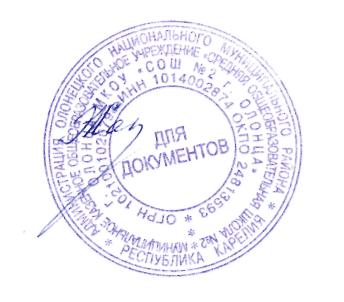 МУНИЦИПАЛЬНОЕ КАЗЕННОЕ ОБЩЕОБРАЗОВАТЕЛЬНОЕ УЧРЕЖДЕНИЕ
 "СРЕДНЯЯ ОБЩЕОБРАЗОВАТЕЛЬНАЯ ШКОЛА №2 г. ОЛОНЦА"МУНИЦИПАЛЬНОЕ КАЗЕННОЕ ОБЩЕОБРАЗОВАТЕЛЬНОЕ УЧРЕЖДЕНИЕ
 "СРЕДНЯЯ ОБЩЕОБРАЗОВАТЕЛЬНАЯ ШКОЛА №2 г. ОЛОНЦА"МУНИЦИПАЛЬНОЕ КАЗЕННОЕ ОБЩЕОБРАЗОВАТЕЛЬНОЕ УЧРЕЖДЕНИЕ
 "СРЕДНЯЯ ОБЩЕОБРАЗОВАТЕЛЬНАЯ ШКОЛА №2 г. ОЛОНЦА"МУНИЦИПАЛЬНОЕ КАЗЕННОЕ ОБЩЕОБРАЗОВАТЕЛЬНОЕ УЧРЕЖДЕНИЕ
 "СРЕДНЯЯ ОБЩЕОБРАЗОВАТЕЛЬНАЯ ШКОЛА №2 г. ОЛОНЦА"Утверждаю :  Директор школы  Жатикова Н.Н. _________   сентябрь 2013г.Утверждаю :  Директор школы  Жатикова Н.Н. _________   сентябрь 2013г.Утверждаю :  Директор школы  Жатикова Н.Н. _________   сентябрь 2013г.УЧЕБНЫЙ ПЛАН ОСНОВНОЙ ОБЩЕОБРАЗОВАТЕЛЬНОЙ ПРОГРАММЫ НАЧАЛЬНОГО ОБЩЕГО ОБРАЗОВАНИЯ   НА   2013 - 2014 УЧЕБНЫЙ ГОД.УЧЕБНЫЙ ПЛАН ОСНОВНОЙ ОБЩЕОБРАЗОВАТЕЛЬНОЙ ПРОГРАММЫ НАЧАЛЬНОГО ОБЩЕГО ОБРАЗОВАНИЯ   НА   2013 - 2014 УЧЕБНЫЙ ГОД.УЧЕБНЫЙ ПЛАН ОСНОВНОЙ ОБЩЕОБРАЗОВАТЕЛЬНОЙ ПРОГРАММЫ НАЧАЛЬНОГО ОБЩЕГО ОБРАЗОВАНИЯ   НА   2013 - 2014 УЧЕБНЫЙ ГОД.УЧЕБНЫЙ ПЛАН ОСНОВНОЙ ОБЩЕОБРАЗОВАТЕЛЬНОЙ ПРОГРАММЫ НАЧАЛЬНОГО ОБЩЕГО ОБРАЗОВАНИЯ   НА   2013 - 2014 УЧЕБНЫЙ ГОД.УЧЕБНЫЙ ПЛАН ОСНОВНОЙ ОБЩЕОБРАЗОВАТЕЛЬНОЙ ПРОГРАММЫ НАЧАЛЬНОГО ОБЩЕГО ОБРАЗОВАНИЯ   НА   2013 - 2014 УЧЕБНЫЙ ГОД.УЧЕБНЫЙ ПЛАН ОСНОВНОЙ ОБЩЕОБРАЗОВАТЕЛЬНОЙ ПРОГРАММЫ НАЧАЛЬНОГО ОБЩЕГО ОБРАЗОВАНИЯ   НА   2013 - 2014 УЧЕБНЫЙ ГОД.УЧЕБНЫЙ ПЛАН ОСНОВНОЙ ОБЩЕОБРАЗОВАТЕЛЬНОЙ ПРОГРАММЫ НАЧАЛЬНОГО ОБЩЕГО ОБРАЗОВАНИЯ   НА   2013 - 2014 УЧЕБНЫЙ ГОД.УЧЕБНЫЙ ПЛАН ОСНОВНОЙ ОБЩЕОБРАЗОВАТЕЛЬНОЙ ПРОГРАММЫ НАЧАЛЬНОГО ОБЩЕГО ОБРАЗОВАНИЯ   НА   2013 - 2014 УЧЕБНЫЙ ГОД.УЧЕБНЫЙ ПЛАН ОСНОВНОЙ ОБЩЕОБРАЗОВАТЕЛЬНОЙ ПРОГРАММЫ НАЧАЛЬНОГО ОБЩЕГО ОБРАЗОВАНИЯ   НА   2013 - 2014 УЧЕБНЫЙ ГОД.УЧЕБНЫЙ ПЛАН ОСНОВНОЙ ОБЩЕОБРАЗОВАТЕЛЬНОЙ ПРОГРАММЫ НАЧАЛЬНОГО ОБЩЕГО ОБРАЗОВАНИЯ   НА   2013 - 2014 УЧЕБНЫЙ ГОД.Учебные предметыУчебные предметыВСЕГОУчебные предметыУчебные предметы4а4бВСЕГОФедеральный компонентРусский язык102102204Федеральный компонент
Литературное чтение6868136Федеральный компонентИностранный язык.              Английский язык6868136Федеральный компонентМатематика136136272Федеральный компонентОкружающий  мир (человек, природа, общество, безопасность жизнедеятельности)6868136Федеральный компонентИскусство (Музыка)343468Федеральный компонентИскусство (ИЗО)343468Федеральный компонентТехнология (Труд)6868136Федеральный компонентФизическая  культура102102204Федеральный компонентОсновы религиозных культур и светской этики343468Федеральный компонентИТОГО7147141428Региональный (национально-региональный) компонент и компонент образовательного учреждения                   Край, в котором я живу343468Региональный (национально-региональный) компонент и компонент образовательного учреждения                   Русский язык343468Предельно допустимая аудиторная учебная нагрузка при 5 - дневной учебной неделеПредельно допустимая аудиторная учебная нагрузка при 5 - дневной учебной неделе7827821564